青森県景気ウォッチャー調査（平成２１年１月期）調査期間	平成２１年１月５日～１月２１日	回答率１００％景気現状判断DI・先行き判断DIの推移100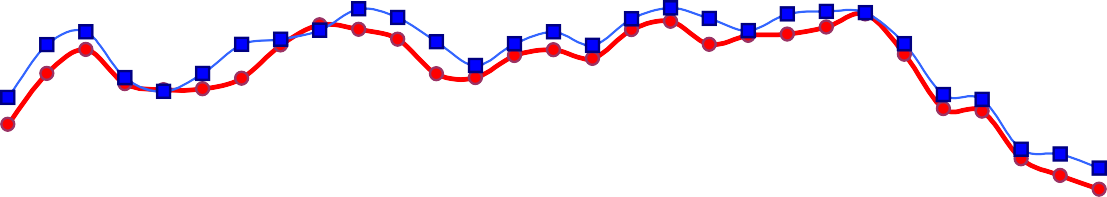 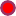 良くなっている↑↑ 変わらない50↓↓ 悪くなっている0平成21年2月青森県企画政策部統計分析課青森県景気ウォッチャー調査について１．調査の目的統計データには表れないきめ細かな生活実感のある情報を収集し、県内景気動向判断の基礎資料とする。２．調査の実施概要（１）調査の範囲県内を東青地区、津軽地区、県南地区、下北地区の４地区に分け、各地域における経済活動の動向を敏感に観察できる業種の中からおよそ３０業種を選定し、そこに従事する１００名を調査客体とする。地域別・分野別の客体数（２）調査事項①	３か月前と比べた景気の現状判断とその理由②	３か月後の景気の先行き判断とその理由（参考） 景気の水準判断（３）調査期日等四半期に一度（１月、４月、７月、１０月）実施し、翌月初旬に公表。３．ＤＩの算出方法５段階の判断にそれぞれ以下の点数を与え、これらに各判断の構成比（％）を乗じて、ＤＩを算出する。（本調査についてのお問い合わせ先）〒030-8570	青森県企画政策部統計分析課 統計情報分析グループＴＥＬ	017-734-9165（直通）又は017-722-1111（内線2189） ＦＡＸ	017-734-8038２．県全体の動向（１）３か月前と比べた景気の現状判断①ＤＩ②回答別構成比（％）（２）３か月後の景気の先行き判断①ＤＩ②回答別構成比（％）３．地区別の動向（１）３か月前と比べた景気の現状判断＜東青地区＞①ＤＩ②回答別構成比（％）＜津軽地区＞①ＤＩ②回答別構成比（％）＜県南地区＞①ＤＩ②回答別構成比（％）＜下北地区＞（参考）①ＤＩ②回答別構成比（％）（２）３か月後の景気の先行き判断＜東青地区＞①ＤＩ②回答別構成比（％）＜津軽地区＞①ＤＩ②回答別構成比（％）＜県南地区＞①ＤＩ②回答別構成比（％）＜下北地区＞（参考）①ＤＩ②回答別構成比（％）４．判断理由（１）景気の現状判断理由（２）景気の先行き判断理由５．参考（参考１）景気の現状判断①ＤＩ②回答別構成比（％）③地区別ＤＩ(参考２） その他自由意見地区対  象  地 域調調査 客査 客体数数地区対  象  地 域合計家計家計企業企業企業雇用東青青森市とその周辺部3023234443津軽弘前市、黒石市、五所川原市とその周辺部3022226662県南八戸市、十和田市、三沢市とその周辺部3021217772下北むつ市とその周辺部10991110計計計10075751818187評 価良 く な っ てい る  や や  良 く な っ てい る  変 わ ら な いや や  悪 く な っ てい る  悪 く な っ てい る  点 数10.7 50 . 50. 25 0ｎ= 100ｎ= 100ｎ= 100平成２０年１月平成２０年４月平成２０年７月平成２０年１０月平成２１年１月合	計合	計合	計30.129.519.415.913.0家計関連家計関連30.432.120.916.614.7小売26.737.120.015.812.5飲食33.333.322.718.212.5サービス30.625.918.514.816.7住宅45.033.333.325.020.8企業関連企業関連30.625.015.315.39.7雇用関連雇用関連25.014.314.310.73.6平成２０年１月平成２０年４月平成２０年７月平成２０年１０月平成２１年１月良くなっている0.00.00.00.00.0やや良くなっている9.15.11.00.02.0変わらない24.229.315.212.19.0やや悪くなっている44.444.444.439.428.0悪くなっている22.221.239.448.561.0ｎ 100ｎ 100ｎ 100平成２０年１月平成２０年４月平成２０年７月平成２０年１０月平成２１年１月合	計合	計合	計33.132.121.520.517.5家計関連家計関連33.133.822.621.317.3小売24.234.521.721.713.3飲食37.541.722.720.520.8サービス39.828.721.321.317.6住宅40.037.533.320.829.2企業関連企業関連30.623.616.718.122.2雇用関連雇用関連39.335.721.417.97.1平成２０年１月平成２０年４月平成２０年７月平成２０年１０月平成２１年１月良くなる0.00.00.00.00.0やや良くなる8.19.12.04.03.0変わらない34.331.320.218.218.0やや悪くなる39.438.439.433.325.0悪くなる18.221.238.444.454.0ｎ= 30ｎ= 30ｎ= 30平成２０年１月平成２０年４月平成２０年７月平成２０年１０月平成２１年１月合	計合	計合	計30.025.820.815.09.2家計関連家計関連30.429.323.916.39.8小売25.038.922.213.95.6飲食25.025.025.016.78.3サービス33.325.022.213.913.9住宅50.012.537.537.512.5企業関連企業関連31.318.818.818.812.5雇用関連雇用関連25.08.30.00.00.0平成２０年１月平成２０年４月平成２０年７月平成２０年１０月平成２１年１月良くなっている0.00.00.00.00.0やや良くなっている6.70.00.00.00.0変わらない30.030.023.316.710.0やや悪くなっている40.043.336.726.716.7悪くなっている23.326.740.056.773.3ｎ= 30ｎ= 30ｎ= 30平成２０年１月平成２０年４月平成２０年７月平成２０年１０月平成２１年１月合	計合	計合	計28.332.513.311.716.7家計関連家計関連30.731.812.511.417.0小売25.036.116.713.919.4飲食50.033.38.38.316.7サービス28.128.19.49.415.6住宅37.525.012.512.512.5企業関連企業関連25.037.512.58.316.7雇用関連雇用関連12.525.025.025.012.5平成２０年１月平成２０年４月平成２０年７月平成２０年１０月平成２１年１月良くなっている0.00.00.00.00.0やや良くなっている10.03.30.00.06.7変わらない20.036.76.73.36.7やや悪くなっている43.346.740.040.033.3悪くなっている26.713.353.356.753.3ｎ= 30ｎ= 30ｎ= 30平成２０年１月平成２０年４月平成２０年７月平成２０年１０月平成２１年１月合	計合	計合	計37.130.225.023.313.3家計関連家計関連37.535.027.425.017.9小売36.140.625.022.28.3飲食41.733.325.041.716.7サービス35.721.425.021.425.0住宅50.062.550.025.037.5企業関連企業関連35.721.417.921.43.6雇用関連雇用関連37.512.525.012.50.0平成２０年１月平成２０年４月平成２０年７月平成２０年１０月平成２１年１月良くなっている0.00.00.00.00.0やや良くなっている13.813.83.30.00.0変わらない31.013.816.720.010.0やや悪くなっている44.851.756.753.333.3悪くなっている10.320.723.326.756.7ｎ= 10ｎ= 10ｎ= 10平成２０年１月平成２０年４月平成２０年７月平成２０年１０月平成２１年１月合	計合	計合	計15.030.016.78.312.5家計関連家計関連13.933.318.89.413.9小売8.325.08.38.325.0飲食16.741.737.50.08.3サービス16.733.316.716.78.3住宅-----企業関連企業関連25.00.00.00.00.0雇用関連雇用関連-----平成２０年１月平成２０年４月平成２０年７月平成２０年１０月平成２１年１月良くなっている0.00.00.00.00.0やや良くなっている0.00.00.00.00.0変わらない0.050.011.10.010.0やや悪くなっている60.020.044.433.330.0悪くなっている40.030.044.466.760.0ｎ= 30ｎ= 30ｎ= 30平成２０年１月平成２０年４月平成２０年７月平成２０年１０月平成２１年１月合	計合	計合	計33.329.225.016.718.3家計関連家計関連35.933.728.319.619.6小売30.630.625.016.713.9飲食33.358.325.016.716.7サービス41.730.627.825.022.2住宅37.525.050.012.537.5企業関連企業関連25.018.812.56.318.8雇用関連雇用関連25.08.316.78.38.3平成２０年１月平成２０年４月平成２０年７月平成２０年１０月平成２１年１月良くなる0.00.00.00.00.0やや良くなる6.710.03.33.36.7変わらない36.726.726.713.316.7やや悪くなる40.033.336.730.020.0悪くなる16.730.033.353.356.7ｎ= 30ｎ= 30ｎ= 30平成２０年１月平成２０年４月平成２０年７月平成２０年１０月平成２１年１月合	計合	計合	計30.833.315.019.216.7家計関連家計関連29.533.014.815.913.6小売19.438.922.219.416.7飲食50.050.016.733.316.7サービス31.318.86.33.19.4住宅37.537.512.525.012.5企業関連企業関連33.333.312.533.329.2雇用関連雇用関連37.537.525.012.512.5平成２０年１月平成２０年４月平成２０年７月平成２０年１０月平成２１年１月良くなる0.00.00.00.00.0やや良くなる6.73.30.00.03.3変わらない30.043.310.023.316.7やや悪くなる43.336.740.030.023.3悪くなる20.016.750.046.756.7ｎ= 30ｎ= 30ｎ= 30平成２０年１月平成２０年４月平成２０年７月平成２０年１０月平成２１年１月合	計合	計合	計36.237.927.526.716.7家計関連家計関連35.040.028.629.816.7小売22.243.822.230.68.3飲食41.733.325.025.025.0サービス46.435.735.732.117.9住宅50.050.037.525.037.5企業関連企業関連32.121.425.014.321.4雇用関連雇用関連62.575.025.037.50.0平成２０年１月平成２０年４月平成２０年７月平成２０年１０月平成２１年１月良くなる0.00.00.00.00.0やや良くなる13.817.23.310.00.0変わらない34.527.630.016.720.0やや悪くなる34.544.840.043.326.7悪くなる17.210.326.730.053.3ｎ= 10ｎ= 10ｎ= 10平成２０年１月平成２０年４月平成２０年７月平成２０年１０月平成２１年１月合	計合	計合	計30.020.011.116.720.0家計関連家計関連30.622.212.518.822.2小売25.08.38.316.716.7飲食25.025.025.00.025.0サービス41.733.38.333.325.0住宅-----企業関連企業関連25.00.00.00.00.0雇用関連雇用関連-----平成２０年１月平成２０年４月平成２０年７月平成２０年１０月平成２１年１月良くなる0.00.00.00.00.0やや良くなる0.00.00.00.00.0変わらない40.020.00.022.220.0やや悪くなる40.040.044.422.240.0悪くなる20.040.055.655.640.0現状分野地区業種理由やや良くなっている家計津軽観光型ホテル・旅館スキーシーズンということで、大会に出場する学生の宿泊が増えたから。変わらない家計東青旅行代理店昨年１２月までは、充実した年でした。変わらない家計東青タクシー１年前と比較して、ずっと１０％のマイナスが続いています。変わらない家計県南観光型ホテル・旅館マスコミでさわがれるほど、景気低迷による客数減はまだ発生していず、むしろ増加している。また、青森がそれぼどグローバル経済にくみこまれていない。変わらない家計県南観光名所等お歳暮用の贈答品以外の売上は下がっていると思う。変わらない家計県南住宅建設販売年が明けて、初売りをしたが、お客様の出足があまり良くな い。雪や断水の影響があるのかもしれないが、昨年よりあまり良くなっているとは思えない。変わらない家計下北一般小売店倹約・節約傾向に変わりなく、財布のひもは堅い。しかし、さらに悪化した感じは見られません。灯油価格が高止まりしていたら、確実に悪化したと思います。好景気の恩恵を受けて来なかった地域ですから、米国発の景気悪化の影響は少ないと思います。やや悪くなっている家計東青観光名所等業績悪化が続いており先行き不透明。やや悪くなっている家計東青卸売業収入減、商品の値上げで消費者が価格に対する反応がシビアになっている。やや悪くなっている家計東青住宅建設販売雇用不安による需要の低迷。必要なものにしかお金を使わず、住宅や自動車はぜいたく品になっている。やや悪くなっている家計東青家電量販店客数の前年対比が３ヶ月前に比べ１％の落ち込み。やや悪くなっている家計東青レストラン年末はまあまあよかったと思うが、前年と比べたらやや悪いと思う。しかし、まわりや東京と比べたら、まあよかったと思うしかない。やや悪くなっている家計津軽百貨店世界不況が報道される日々の中で、景気の先行きに不安を覚えながら、ますます生活防衛意識が高まっている。特に衣料品については、低価格なものや値引き販売ばかりに関心が向けられているのではないか。やや悪くなっている家計津軽タクシーマスコミ等で派遣切りとか大げさに報道しているふしがある が、政治の不安定さが不安感をあおり、財布のヒモをきつく締めている感じがする。やや悪くなっている家計津軽美容院来店サイクルが長くなっている。やや悪くなっている家計津軽スーパー客数は前年１００％に対して、客単価が９８％と下がっています。又、年末年始においても、グレードの高い商品が昨年に比べて売れなかった事など非常に厳しい状況です。やや悪くなっている家計津軽衣料専門店生活防衛のため、お金使用しない。農家（リンゴ生産者）所得の減少。やや悪くなっている家計津軽住宅建設販売見積を数多くの同業他社にもお願いをして、価格交渉ばかりして、なかなか結論を出して契約をしてくれない。契約率が下 がっている。現状分野地区業種理由やや悪くなっている家計津軽卸売業公共工事の落込み。取引業者の倒産・不渡りが増加。やや悪くなっている家計津軽一般小売店前年比でみれば、変わらなく悪いが、マインドの冷え込みは報道が騒ぎたてるため、落ちる一方のような感じがある。やや悪くなっている家計県南家電量販店全体的に買い控えが目立ちます。やや悪くなっている家計県南美容院来店間隔が長くなって来ている。店販品が売れにくくなっている。やや悪くなっている家計県南ガソリンスタンド燃料の使用量が減っている。やや悪くなっている家計県南スーパー余りにもマスコミ報道が悪すぎる（仕方ないが）。春（４月以降）以降どうなるのか心配です。やや悪くなっている家計県南一般飲食店未曾有の経済状況で良くなるきざしが見えない。それに加え政局もめちゃくちゃで有る。やや悪くなっている家計県南設計事務所自分ではあまり感じないが、同業者やお客は悪くなっていると言っている。やや悪くなっている家計県南旅行代理店ガソリン価格は一旦下落したものの、上昇に転じたりしてい る。景気の不透明感はまだ続いており、財布の紐は緩んでいない。やや悪くなっている家計県南一般小売店八戸市では、年明け早々に、かつて無い断水が有り、ほぼ正月一杯かかってようやく復旧したが、商店街の売上は半減した。やや悪くなっている家計県南スナック夜の飲食を見ても活気が無く、良い話を聞かない。やや悪くなっている家計下北スーパー衣料品の売上が不振。特高単価の物が売れない。やや悪くなっている家計下北レストラン大企業の倒産で、リストラ・失業者で職業安定所に人があふれています。これから先まだまだ増えるのではと不安で一杯で す。やや悪くなっている家計下北ガソリンスタンド原油の高騰も落ち着いたものの、依然として買い控えをしている。やや悪くなっている企業津軽経営コンサルタント１2月末までの売上の減少率が、少しずつだが、前年に比べると減少している。やや悪くなっている企業県南食料品製造景気変動のスピードが経済活動（反応）スピードを上回った結果、先読みしづらく、経済・社会不安が増長しているから。やや悪くなっている雇用津軽新聞社求人広告本紙の求人広告が減少。また、折込チラシも関東方面からの季節従業員募集などが皆無に近い状況だった。悪くなっている家計東青コンビニ朝起きると、どこかの会社が倒産していたり、暗いニュースが多く、今年の正月は昨年に比べ、２割売上げが落ち込み、最悪な年明けとなりました。悪くなっている家計東青パチンコ年末年始の売上は多少上昇したが、一時的で景気は日増しに悪くなって行くようです。悪くなっている家計東青百貨店前年に比べ、ファッション性、上質感を付加価値とする高い価格帯の商品群（ベターゾーン）が衣料品、服飾品を中心に不 振。防寒実用品、食料品は比較的堅調ですが、客単価減の現象は引き続き進行中。現状分野地区業種理由悪くなっている家計東青衣料専門店前回の報告から売上不振が加速して続いている。夏の燃料問題が解決に向かったと思ったらアメリカ発の金融不況。輸出業種が少ない当地は直接的被害は少ないのではと思っていたが、将来不安をあおる連日の報道。さすがに安定収入を得ている人たちも消費を自粛しているようである。不況が本格化した１１月下旬、１２月は散々であった。ボーナス商戦も、クリスマス景気もなかった。最近の売上記録は、「かつてない数字」が当たり前になっている。当店も２３年中かつてない数字であった。悪くなっている家計東青一般飲食店全般に辛抱している。悪くなっている家計東青競輪場お客さんの減少及び使用する金額の額等からみて。悪くなっている家計東青ガソリンスタンド灯油について言えば、ホームタンクに満タンにしないで、数量を指定するお客様が増えた。悪くなっている家計東青商店街政局が不安定で、明るい兆しが見えない。悪くなっている家計東青設計事務所世界金融危機の影響は地方都市においても追討をかけられた。悪くなっている家計東青都市型ホテル売上の減少。悪くなっている家計東青スナック不況続きの毎日です。大変の一言です。仲間皆様泣いています。悪くなっている家計東青乗用車販売行く先が不透明な為、販売が良くない。悪くなっている家計東青美容院さまざまな業種での景気の悪い状況に失望感を持っている人が多い。悪くなっている家計東青観光型ホテル・旅館年末より失業者問題で大きなニュースになっているが、近頃良い話が聞えてこない。悪くなっている家計津軽パチンコ御客様の動向調査でも明白だと思う。悪くなっている家計津軽観光名所等周辺スーパーや建設業等の倒産や解雇、円高による外客減少。悪くなっている家計津軽スナック何もかも節約しようと、ほとんどの人達が考えてる今の世の中、夜の店に出かける人はもっともっと少なくなると思います。悪くなっている家計津軽一般飲食店暖冬で衣料が売れない。また、買い物をひかえている。外食をする回数がへって来てもいる。悪くなっている家計津軽ガソリンスタンド急激な円高の影響が様々な業種に悪影響を与えている。輸出関連から運送業など。悪くなっている家計津軽商店街商店街への来客数の減少傾向が見受けられる。加えて、特に洋品関係の買い控えが顕著に表れており、景気の悪化により、サイフの紐がかたくなっている。悪くなっている家計津軽旅行代理店円高・りんご安値等の影響で、１１月より消費が落ちている。悪くなっている家計津軽設計事務所経済アナリストは日本全体では上向く（特に株価）と予想していますが、地方が豊かになるのには相当な時間を要すると思います。悪くなっている家計津軽都市型ホテルレストラン等顧客の来店の頻度が少なくなっている。宴会の少人数化。現状分野地区業種理由悪くなっている家計津軽コンビニ客単価の下落。悪くなっている家計県南レストラン宴会等が減っている。また小規模になっている。悪くなっている家計県南乗用車販売大小あるが、今年に入り、お客様の職場が２件倒産した。悪くなっている家計県南衣料専門店顧客の来店回数が減ってきてますし、１人当たりの御買物金額も少なくなってます。悪くなっている家計県南パチンコ売上は１月にはいり、まずまずと言ったところである。（農業の方々が閑散期になり来店されている。）しかし、お客様の消費額は減少。それと、遊技をされず店内にいる人の数が増えているように思われます。悪くなっている家計県南百貨店日々の集客、買上単価が下落している。悪くなっている家計県南タクシー米国発の恐慌により、我々の身近な所でリストラ等が行われている。悪くなっている家計県南コンビニ社会的な部分で見た場合、TV・新聞等で毎日の様に経済の暗い  ニュースばかり。自店で見た場合も、お客様の動向がほとんど節約買いの様に見える。必要な物以外は買わない。悪くなっている家計県南卸売業急激な経済情勢の悪化により、消費が低迷している。商戦期である１２月も売上が非常に悪かった。悪くなっている家計下北タクシーガソリン・灯油価格は値下がりしていくらか助かっているものの、他の物価は上っている。又、金融機関の貸し渋りによる企業活動と雇用状況は悪化の一途等良いきざしが見えなかった。悪くなっている家計下北一般飲食店１２月の売り上げも去年の１２月の売り上げからみたら随分落ちているので。悪くなっている家計下北スナック先行きの明るさが見えない。悪くなっている家計下北コンビニ前年対比で２０％位売上が落ちた。悪くなっている家計下北都市型ホテル全国的に景気が下向きですから。悪くなっている企業東青食料品製造当社の売上・収益ともやや上向き傾向にあるも、一般消費者は品質より低価格帯の商品を求める状況下にある。悪くなっている企業東青広告・デザイン消費が伸びない→経費削減→広告予算削減という悪い循環に行っている。悪くなっている企業東青経営コンサルタント製造業、非製造業とも大手企業の行きづまりを中心に景況感は確実に悪化している。悪くなっている企業津軽電気機械製造３ヶ月前と比べて受注が半分になっているため。悪くなっている企業津軽広告・デザイン急激な経済悪化で受注が激減している。悪くなっている企業津軽食料品製造倒産や廃業が過去にない程多くなっている。悪くなっている企業県南経営コンサルタント世界の経済不況から日本の大企業の減益又は赤字転落で経営者（事業主）はショックをうけている。大変な事態を予想し、心理的な不況感が強い。現状分野地区業種理由悪くなっている企業県南電気機械製造仕事量、売上とも大幅に下がりました。特殊品は落ち込みが少ないものの、売上はもともと少ない。量産物は幅広く売れる が、これの落ち込みが大きい。特に海外向けが減っている。悪くなっている企業県南建設世界金融不況の影響。悪くなっている企業県南広告・デザイン新年早々の大型倒産に驚いている以外にも、創業２０年以上の実績のある会社なども厳しい状況であると聞いている。悪くなっている企業県南紙・パルプ製造製品の需要減退が著しく、出荷量が減少。対応するため減産を強化しているが、在庫の減少に中々結びつかない状況である。悪くなっている企業県南飲料品製造最盛期である１１月、１２月の商品の動きが悪い。得意先の話を聞いても悪い話ばかり。悪くなっている企業下北食料品製造間違いなく消費動向が鈍っている。特に、企業・法人の発注が少ない。悪くなっている雇用東青新聞社求人広告売上げ状況をみても、県外企業をはじめ伸びがみられない。悪くなっている雇用東青人材派遣企業倒産や急速な経費削減をする企業の現状と個人消費をおさえる身近な現状から悪くなっている感がします。悪くなっている雇用東青求人情報誌何の打開策もなく、新幹線効果もなく、良くなる理由がない。悪くなっている雇用津軽人材派遣求人の減少が顕著である。また一方で求職の相談が増加している。悪くなっている雇用県南人材派遣昨今のメディア報道の如く、製造業（電気・電子・半導体等） をはじめ、多種の業界が厳しくなっている。悪くなっている雇用県南新聞社求人広告企業の倒産やリストラ等で疑心暗鬼になり、悪化していると思う。先行き分野地区業種理由やや良くなる家計東青住宅建設販売国で住宅ローン減税の拡大につとめているので、それが何かの起爆剤になってくれるといいなという希望。消費税の議論によるかけこみもあってほしい。やや良くなる企業東青建設景気対策に少し期待が持てる。（特に道路関連）	箱ものは期待薄。やや良くなる企業津軽電気機械製造急激な景気の悪化のため市場に在庫が溜まったことが、今の受注減の要因だと思われるので、在庫が減少した時点で受注が多少回復すると思われるため。変わらない家計東青観光名所等団体予約状況もいまいち。変わらない家計東青一般飲食店今より悪い訳はない。変わらない家計東青旅行代理店例年、冬場はOFFシーズンなので、現状ではなんとも言えない。変わらない家計東青タクシーこれといった打開策を打てずにいる現状で、今の現状維持でせいいっぱい。変わらない家計津軽百貨店景気後退で消費不振の長期化が、この先も見込まれる。個人消費の回復にはまだ時間がかかると思われる。変わらない家計津軽パチンコ売上等、各部門の成績がのびない。変わらない家計津軽スナックほんとうに良くなってもらいたいですね。（自分自身に負けてはダメだと、強く思っております。）変わらない家計県南レストランあまり景気回復になる様なニュースも無く不安だ。変わらない家計県南家電量販店政治の方向が決まっていない中での生活に不安を感じる。変わらない家計県南観光名所等時期的に一番売上の少ない時期です。変わらない家計県南住宅建設販売国の方針がはっきりしていなく、増税の品や、（消費税アッ プ）、住宅取得減税が明確に出てくれば改善されるかもしれないが、現状ではあまり良いとはいえない。変わらない家計下北一般飲食店これ以上の下がりようがないですから。変わらない家計下北ガソリンスタンド物価が下がったとしても、連日報道で派遣切り等の暗いニュースにより、ますます不況感を持つと思われるし、国の景気対策も期待できない。変わらない企業津軽食料品製造原油高は回復したが、消費者の買い控えや自動車産業の影響は非常に大きい。変わらない企業津軽飲料品製造不景気のことばが出てる。変わらない企業県南飲料品製造消費がまったくすすまない。世の中の、この状況この雰囲気では同じ景気が続くと思わざるをえない。変わらない企業県南食料品製造後追いではあるが、現在悪化した状況に対する官民協働の対策が講じられると予想するから。先行き分野地区業種理由やや悪くなる家計東青百貨店現状は、公務員の方々が主たる客層となっている為か、大都市圏百貨店に比べ市況悪化の影響度は大きくないものの、今後も企業倒産をはじめとする更なる市況悪化要因は潜在していると考えます。やや悪くなる家計東青ガソリンスタンド円高等の影響で、輸出企業は厳しい状況が続くと思われる。海外の景気が回復しないうちは日本も良くならない。やや悪くなる家計東青観光型ホテル・旅館今のところ不景気の話題ばかりだが、春に向けて少しでも期待したいが、先行きが不安材料ばかりです。やや悪くなる家計東青卸売業今後は商品の値下げがいわれておりますが、収入も減っているのできびしい。ますます価格競争が激しくなる。やや悪くなる家計津軽都市型ホテル不安定な政治状況、経済の不安に対して、ますます財布のヒモが固くなると予想されます。やや悪くなる家計津軽衣料専門店必需品のみ購入傾向あり。低価格購入客多い。やや悪くなる家計津軽住宅建設販売問い合わせ、来場者が年々少なくなって来ている。やや悪くなる家計県南美容院リストラや明日がわからない不安要素が多いため、電化製品や車などローンを利用する人が激減すると考えています。やや悪くなる家計県南設計事務所マスコミ報道が過ぎるのではと感じる。負のスパイラルが残っているので、悪くなると思う。やや悪くなる家計県南ガソリンスタンド建設業が不振。やや悪くなる家計県南一般小売店年明け早々に大型倒産が有り、関連企業への影響が心配されている。やや悪くなる家計県南観光型ホテル・旅館じわりと全体の悪化が影響してくる可能性はある。やや悪くなる家計県南スナック物がなんでも高くなって、飲みに来る人が少なくなると思います。やや悪くなる家計下北タクシー今盛んに不況対策の予算が審議されているが、成立すればそれなりに一時的にせよ低落から横ばいになるかと思うが、日本一国だけの問題でもないので、早急な効果は期待出来ない。やや悪くなる家計下北スーパー高単価の物が不振。客単価が下がって来ている。やや悪くなる家計下北レストラン不景気＝犯罪まだまだ続くでしょう。景気も今よりもっと悪くなるのでは。やや悪くなる家計下北一般小売店県内優良企業の破たんは、いよいよ世界同時不況が県内にも！ と感じさせる出来事です。これによって、消費者の心理が悪化し、倹約傾向に拍車がかかりそうです。やや悪くなる企業県南経営コンサルタント良くなる要素が無い。政策がなく政治不況でもある。やや悪くなる企業県南紙・パルプ製造当面の間、景気の低迷は続くものと見込まれ、製品の販売状況の好転は当面期待できないと予想している。やや悪くなる雇用東青人材派遣世界的な不況の余波が企業業績や個人消費に悪影響を及ぼすことが続くと思われる。やや悪くなる雇用津軽新聞社求人広告精密機器関連を中心に県内でも雇用不安が確実に広がってお り、消費者の生活防衛意識が高まっている。内需が好転するまでには、まだ相当の期間を要すると見込まれるため。悪くなる家計東青コンビニ失業、内定取消等暗いニュースの中、良くなる理由が見つかりません。先行き分野地区業種理由悪くなる家計東青競輪場お客さんの減少及び使用する金額の額等からみて。自家用車利用客の減少。各個人１人当たりの使用する金額の少額を見てもそう思う。悪くなる家計東青レストランやはり、１、２月がどうしても売上げをのばしようがないと思う。東京がどうなっているのだろうか？悪くなる家計東青パチンコ政治、経済共に波乱の年になりそうで、景気が上向くとは考えにくい。悪くなる家計東青乗用車販売不透明で雇用不安が強い。悪くなる家計東青衣料専門店ビジネスは変化のときがチャンスであるが、底が見えないと手を打ちにくい。１１月発表の政府の経済政策の遅れは致命的である。結果は後から付いてくる。長引けば批判ばかりが一人歩きする。遅れは経済を倍速で冷却化する。悪くなる家計東青家電量販店正月早々、大型倒産があり、消費は更に冷え込む。テレビでは毎日リストラの話や世界的な日本企業が赤字等先行き不安な ニュースばかり。悪くなる家計東青商店街製造業に元気がなく、消費マインドが冷え込んでいる。悪くなる家計東青スナック市内は、シャッターが閉まっているお店ばかり。一体どうなる事やら不安の毎日です。１２月は、多少忙しかったのですが、今年に入り、又静かです。悪くなる家計東青都市型ホテル現在の経済状況が良くなる理由がみつからない。悪くなる家計東青設計事務所全治３年と言われているので、まだ悪化が進むのでは。悪くなる家計東青美容院経済不安の為、消費することにとまどいがある。悪くなる家計津軽タクシー昨年末は、緊急融資で乗りこえた企業が多いと思うが、一時しのぎで、３ヶ月先の資金繰りがどうなるか予測がつかない。悪くなる家計津軽美容院お客様にたくさんの非正規社員の方がいらっしゃるから。悪くなる家計津軽観光名所等昭和の恐慌イメージ。悪くなる家計津軽家電量販店米国の実体経済の恐慌。米国の通貨政策（切り下げ）の懸念。悪くなる家計津軽ガソリンスタンド地元が誘致している企業の大量解雇が消費にも悪影響して来るのではと心配しています。悪くなる家計津軽商店街現在の経済状況の悪化に加え、当市の主要産業であるリンゴ市場の価格低迷がより消費の冷え込みに拍車をかける事が想定される。悪くなる家計津軽一般小売店実際に起きている経済現象（大型倒産、解雇）もひどいが、マスコミが火に油を注いでいるのが最悪で、自分の首を絞めているように感じる。悪くなる家計津軽一般飲食店世界の景気が悪化しているのも原因のひとつ。また、りんごの安価も影響していると思います。悪くなる家計津軽観光型ホテル・旅館倒産や解雇など、生活に不安を感じながら暮らしている人が増えている現在、温泉でのんびり過ごすという人は減っていると思われます。悪くなる家計津軽設計事務所予想される仕事量が出ないのと、同業種及び関連業種の倒産のうわさが絶えることがない。先行き分野地区業種理由悪くなる家計津軽旅行代理店今迄も冬場は消費が落ち込むのに、今年は、諸報道にもあるように実体経済がかなり悪くなり、デフレ傾向に向かうような気がする。悪くなる家計津軽コンビニ雇用情勢の悪化。悪くなる家計県南乗用車販売地元の鉄鋼業や造船業から聞いたが、受注減少や受注キャンセルの話が相当出ている。悪くなる家計県南衣料専門店良くなる要因が一つもなく、もっと更に悪くなるのではという不安材料ばかりです。悪くなる家計県南タクシー今、行われている非正規社員等の問題が、今年は景気に影響を及ぼすだろう。悪くなる家計県南パチンコ全ての社会事情において、プラス要素はなく、当店の立地場所が中心街にあることもあり、無職で時間潰しに店内にいる方 や、経済状況を反映した事件が発生したりしている。悪くなる家計県南スーパー今後、日本だけでなく世界中が恐慌にならない事を祈るだけです。悪くなる家計県南旅行代理店自動車大手や精密機械大手に始まった派遣社員切りが、他の製造各業種にも波及、更に正社員削減にまで及ぶ状況になってきており、景気先行き見通しは厳しい。円高メリットは一部出てくるものの、今後の生活に対する不安は一層強まる。悪くなる家計県南一般飲食店悪くなる事柄が多すぎて、ちょっとぐらいの良いことなどは悪い事柄に吸収され、景気回復に寄与しない。悪くなる家計県南百貨店雇用問題から将来に悲観する状況が続くと思われる。悪くなる家計県南コンビニ今後も大手企業のリストラや経営破綻が見込まれる状況の中で、景気が良いとは私は言えない!!!一刻も早く雇用の問題を何とかしてもらいたい！悪くなる家計県南卸売業金融問題、派遣問題等連日報道され、明るい話題がなく、さらに消費が落ち込むことが予想される。悪くなる家計下北都市型ホテル上向く要素が見当たりません。悪くなる家計下北スナック全ての業種において将来の展望が見られない感じがします。悪くなる家計下北コンビニ世界経済の悪化とか新聞、テレビで言っていますが、それだけでないと思います。このような状態は以前からかわっていないだけです。株がどうした、こうしたは、こんな田舎では関係ないです。悪くなる企業東青食料品製造世界的リセッションに突入、ほぼ間違いなく県内景気も悪化して行くものと思われます。悪くなる企業東青広告・デザイン景気対策の不安、米経済の動向が不安定。悪くなる企業東青経営コンサルタント大手企業の行きづまりの影響がこれから中小へ波及することが心配。雇用の悪化は今後の消費を暗いものにしている。悪くなる企業津軽経営コンサルタント世界的な景気の悪化が、販売やサービス業の業種にもろ影響が出てくる。悪くなる企業津軽広告・デザイン現在の悪化している経済状況は、短期的かつ一過性のものとは思えない。悪くなる企業県南電気機械製造製造業の生産調整はまだ始まったばかり。急に減ったので早期に戻るとの期待もあるが、３ヶ月位ではおさまらないと考え る。客先からは設備系の仕事が以前の３割に減っていると言われており、夏ころまで下落は続きそうである。先行き分野地区業種理由悪くなる企業県南広告・デザインもう予想がつかない状態である。どの業種を見ても、厳しい状況しか見えてこない。悪くなる企業県南建設少なくとも今年の半ばまでは良くなると思えない。悪くなる企業下北食料品製造年明け、株価は少しずつ上がっているようだが、３月決算を終える頃までこのままではないかと思う。悪くなる雇用東青新聞社求人広告有名企業の破綻などの影響がじわじわ及んでくるものと思われる。悪くなる雇用東青求人情報誌年末年始の資金借入は、国県の支援を打出してるが、実情は以前よりきびしく年度末頃には倒産は増加する。悪くなる雇用津軽人材派遣当管内の失業率は２～３ヶ月前よりも高くなっている。また年末の賞与等も前年割れの企業が多く、消費に水を差す結果と なっている。悪くなる雇用県南人材派遣突破口の未開拓。悪くなる雇用県南新聞社求人広告当面の不安を解消しなければ、景気は回復しない。ｎ= 100ｎ= 100ｎ= 100平成２０年１月平成２０年４月平成２０年７月平成２０年１０月平成２１年１月合	計合	計合	計24.220.516.911.68.0家計関連家計関連23.620.917.912.58.7小売20.823.315.813.35.0飲食31.325.020.515.910.4サービス25.015.717.68.310.2住宅15.025.025.020.816.7企業関連企業関連27.820.815.39.76.9雇用関連雇用関連21.414.310.77.13.6平成２０年１月平成２０年４月平成２０年７月平成２０年１０月平成２１年１月良い0.00.00.00.00.0やや良い3.01.01.00.00.0どちらとも言えない24.215.211.19.14.0やや悪い39.448.542.428.324.0悪い33.335.445.562.672.0平成２０年１月平成２０年４月平成２０年７月平成２０年１０月平成２１年１月合	計合	計24.220.516.911.68.0東青20.815.816.710.04.2津軽21.721.710.85.88.3県南31.925.925.020.812.5下北20.015.011.15.65.0分野地区業種自由意見家計東青コンビニ近くにハローワークがありますが、人があふれているそうです。家計東青衣料専門店１０、１１月は不況下の中で予測できる範囲であったが、１２月は異常な売上減を記録、商売意欲が落ちた。しかし、そんなことを言っている暇はな  く、中心街区は商店街・大型店を抱え込んだ面として対応を考えないといけない局面。地産地消連携事業など半年先まで事業計画はいっぱいです。中心街区が浮上していく夢を見た。家計東青家電量販店生活消耗品（日用品）の福袋は、３日分の数量を１日で完売した。家計東青レストラン東京などは１０月ぐらいから、どんどん景気が悪くなり、クリスマス時期は最悪の状態となっていたみたい。青森は、年々景気が悪くなる一方なので、今回のようなコトになっても「今さら」なのか以外に急激な下がりかたはなかった。しかし、今年の前半（１、２月は）どうなるか不安!!家計東青タクシー大型店の閉店、大きな会社の倒産、身近な店、会社もいつの間にか売・貸店舗になっています。家計東青美容院さまざまな報道により、不安を感じている。明るい将来をえがけない人々が多いように感じる。家計東青住宅建設販売灯油の値下がりはすすんだが、各建材の値が下がらないのはなぜ？家計津軽衣料専門店地元の商店街振興組合、平成１０年より県より近代化資金導入して街造り  し、１５年より返済始まったが、返済出来ない会社有り、対応に四苦八苦している。家計津軽一般小売店テレビのニュースをできるだけ見ないで、韓国ドラマなどのビデオを見る方が良い。ニュースを見ていると気分が落ちこみ、自社の経営にマイナスである。家計津軽観光型ホテル・旅館原油価格が高騰した時に値上がりした商品が、価格が下がった現在、値下げされないのは何故でしょう。家計津軽旅行代理店りんごの値段の動向が気になります。家計津軽美容院定額給付金という名前の２兆円は、私たちの税金だ。自分たちの選挙のための道具につかう政党にはだれも賛同しない!!もっと有効に使ってほしい。家計津軽ガソリンスタンド暖冬のせいか季節商品が売れないのが気掛りです。家計津軽住宅建設販売マスコミがあまりにも契約社員の解雇等で、その人達のことを寝る場所がない、食事もできない、お金もないと非常に暗い映像ばかり流し過ぎている。それを見て、我々もマインドコントールされている様である。家計県南百貨店基本食料品は前年並だが、その他は厳しい状況。高額品ほど苦戦している！家計県南スーパー私たちの食品スーパーにはまだ直接大きな影響は出ていないが、他の業界は大変な時代に突入したと思います。家計県南衣料専門店店から撤退するブランドが５つ～６つどころではないと思います。大変な状況になっています。分野地区業種自由意見家計県南一般小売店円高の流れがしばらく続いているが、差益をす早く還元している企業も有るが、多くは値上げしたままである。少しでも明るい材料を提供すべきだと思う。家計県南卸売業当地では、新年早々大型倒産もでており、早い景気対策を望む。家計県南一般飲食店地方は地方で知事はじめ行政の知恵と行動力の見せどころ。家計県南レストラン派遣切りなどのニュースが多いが、県内ではまだ働く人不足の様に思える。家計県南スナック今以上によくなることはないと思います。しがみついてでも頑張ろうと思っていますが。家計県南観光型ホテル・旅館韓国からのゲストはウォン安の為、大幅減。家計県南観光名所等初売りの福袋が、いつもの年は１月１日・２日で売り切れているのに、４日の日でもたくさん売っていました。買っている人もあまりいませんでした。家計県南タクシー油の値段が下がったと思ったら、円高・金融恐慌・大型倒産、そして断水  と、これは自然が我々に対して警告、教訓あるいは暗示を与えてくれているのか!?家計県南美容院消費者であるはずの人達がリストラになったりしたら、物流はストップし、製造業は在庫が増え、ますます景気が下降するのではと思っています。家計県南パチンコ仕事の関係上、毎日のように銀行に行っていますが、月末は少しは人がいますが、平日は大変少ない。（１人、２人という感じです。）家計県南設計事務所国会与野党は党利、党略に走らず、小手先や人気取りの政策は捨て、本格的な景気対策を行うべき。家計下北コンビニもともと、バブルとか好景気とかに縁のない下北です。新聞・テレビ等のマスコミが、あまりにもさわぎすぎていると思います。株・ダウ平均とか関係ない近所のお年寄りの人も、テレビでそう言っていたと、サイフの紐をゆるめなくなっています。いま世の中では、企業の派遣切りでさわいでいます  が、地方に住んでいる私たちから見れば、「地方切り」でしかないとお思います。これから売上が落ちる時期がきますが、このままでは継続自体が危ぶまれます。もっと少額で審査の厳しくない融資制度とかないものでしょう  か。家計下北一般飲食店調査なさっている方々も大変だと思います。でも、私のお店だけでしょうか。こちらの方で、これからどのようになるのか、お聞きしたい位です。家計下北スナック商売してから４２年ですが、ここ１年、２年は最悪です。家計下北タクシー下北の国道をみるにつけ、今まではあまり金をつかわないようにこれで良いと思っていた。しかし、他地方に行ってみると、これが同じ県内かと疑問が沸く。一日も早い縦貫道の完成で景気にもつながると思う。家計下北ガソリンスタンドせっかく石油価格が下落し、胸をなで下ろしたが、暖冬のせいか買い控えか、灯油が売れない。企業東青食料品製造資金繰緩和措置に関して、政府系金融機関は対応が遅く危機意識が感じられない。分野地区業種自由意見企業東青建設暗いニュースをより暗く扱うメディアに問題がある。この質問も”身の廻りであった明るい話題を教えてください”にして、”明るい話題”を作った方が良いと思います。企業津軽食料品製造メディアが毎日毎日節約だ、不景気だとさわぎすぎる。景気が悪くなっているのをあおっている感じがしないでもない。企業津軽飲料品製造原油安は今後どうなるのか。企業津軽電気機械製造今期の赤字は避けられない状況になっています。シンクタンクの予想通り２ 年もこの状態が続いた場合、会社が持ちこたえられるか心配です。企業津軽建設前回よりますます景気が悪くなっている。県内の某電気・同業者等の倒産、暗い話ばかりです。明るい話はないのか、今はじっと辛抱のしどころです。企業津軽経営コンサルタント新幹線開業に合わせて、２年間のグランドデザインをしっかり組立てて行くのが、青森県の一番の景気対策ではないか。企業津軽広告・デザイン今後の急激な経済悪化に対して、国は政策として緊急融資制度を実行した  が、認定業種の類別及び金融機関の審査が厳しく満足できるものではない。又、審査等の是非回答が遅く、とても緊急融資の制度ではない。企業県南食料品製造従来の経験則に基づいた経営、営業、就職活動だけでは通用しなくなって来ている。企業県南飲料品製造政治に希望を持てず、景気もこの状況。いつまで続くのでしょうか。企業県南電気機械製造食品・農業・小売など生活に密着した仕事の方からは明るい話も聞かれる。生活がシンプル化してきており、付加価値を追う時代ではなくなったように感じる。また、政治のバラマキはやめて次世代への投資を行うべきとの声をよく聞く。本県なら原子力や電気自動車はとても良いのではないか。つきつめて進めれば次世代の勝者になれると感じている。企業県南広告・デザイン資金繰りに対して寛大な処理を強く望む。特別の処置が必要!!雇用東青新聞社求人広告明るい話題、情報が欲しい。雇用東青求人情報誌一時しのぎの給付策より、地域中小企業へ新規雇用義務付融資など働く場所の救済と雇用促進が急務ではないか。雇用津軽人材派遣周辺の企業等で忘年会や新年会を中止するところや、開催しても前年と違い一次会で終わるところが目立った。